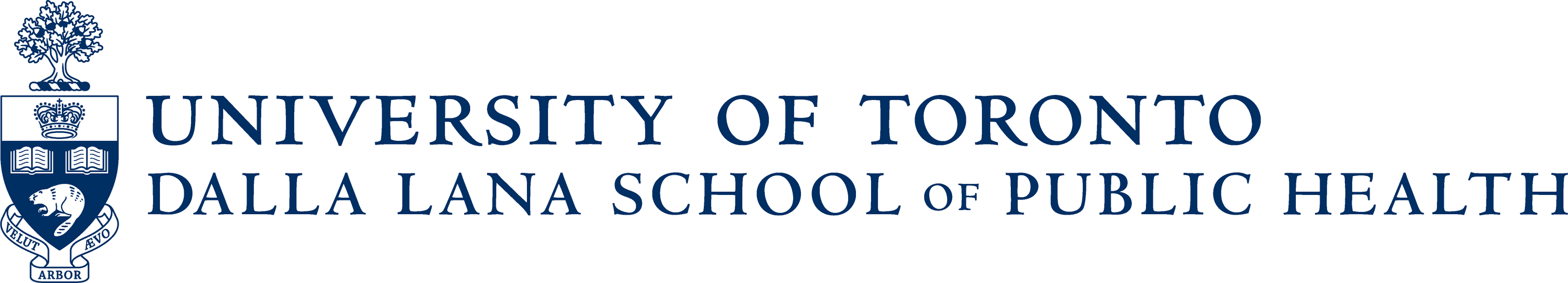 MPH Epidemiology Interim Evaluation by Practicum SupervisorName of Student: _________________________________________________________Practicum Setting: ________________________________________________________Name of Supervisor: ______________________________________________________Email of Supervisor: ______________________________________________________Describe how the practicum has progressed to date. Describe and explain any changes to the objectives/ responsibilities/ deliverables in the original contract.  (E.g., To what extent has the student met the agency’s and practicum supervisor’s expectations?  What, if any, issues have arisen that need to be addressed? How might the student improve the experience for the agency? How might the agency improve the experience and learning for the student?)Is the work progressing satisfactorily?  Yes_______   No________If “no”, please outline any difficulties and proposed solutions:Please discuss this interim evaluation with the student.____________________________________________             _____________________                    Supervisor							Date_____________________________________________            _____________________	Signature of Student						DateStudents, please upload completed form to Blackboard. For any questions or concerns contact the Practicum Placement Officer: Practicum.dlsph@utoronto.ca  		July 2013